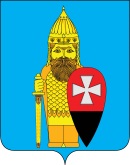 СОВЕТ ДЕПУТАТОВ ПОСЕЛЕНИЯ ВОРОНОВСКОЕ В ГОРОДЕ МОСКВЕ РЕШЕНИЕ14 августа 2019 года № 07/03О принятии к сведению информации о ситуационном плане земельного участка для строительства объекта религиозного назначения, расположенного по адресу: г. Москва. поселение Вороновское, д. Ясенки   Рассмотрев ситуационный план земельного участка для размещения объекта религиозного назначения, расположенного по адресу: г. Москва, поселение Вороновское, д. Ясенки, общей площадью 0,6 га, по предложению Викариатства новых территорий и префектуры ТиНАО города Москвы, во исполнение поручения Советника Мэра Москвы В.И. Ресина, на основании письмо префектуры ТиНАО г. Москвы от 26.07.2019 года № 09-01-16-4102/9;Совет депутатов поселения Вороновское решил:1. Принять к сведению информацию о ситуационном плане земельного участка для размещения объекта религиозного назначения, общей площадью 0,6 га, расположенного по адресу: город Москва, поселение Вороновское, д. Ясенки.2. Направить копию настоящего решения в префектуру ТиНАО г. Москвы.3. Опубликовать настоящее решение в бюллетене «Московский муниципальный вестник» и разместить на официальном сайте администрации поселения Вороновское в информационно – телекоммуникационной сети «Интернет».4. Контроль за исполнением настоящего решения возложить на главу поселения Вороновское Исаева М.К.Главапоселения Вороновское                                                                          М.К. Исаев 